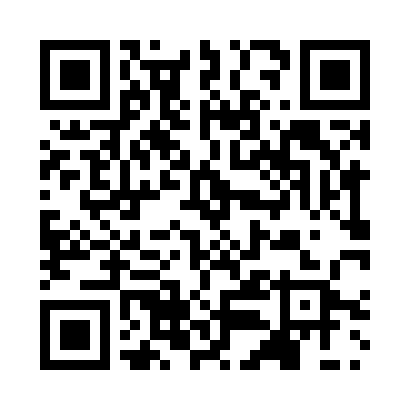 Prayer times for Boendael, BelgiumMon 1 Apr 2024 - Tue 30 Apr 2024High Latitude Method: Angle Based RulePrayer Calculation Method: Muslim World LeagueAsar Calculation Method: ShafiPrayer times provided by https://www.salahtimes.comDateDayFajrSunriseDhuhrAsrMaghribIsha1Mon5:217:181:465:208:1610:052Tue5:187:151:465:218:1710:073Wed5:167:131:465:218:1910:094Thu5:137:111:455:228:2110:125Fri5:107:091:455:238:2210:146Sat5:077:071:455:248:2410:167Sun5:047:041:445:258:2510:188Mon5:027:021:445:258:2710:209Tue4:597:001:445:268:2910:2310Wed4:566:581:445:278:3010:2511Thu4:536:561:435:288:3210:2712Fri4:506:541:435:298:3410:2913Sat4:476:511:435:298:3510:3214Sun4:446:491:435:308:3710:3415Mon4:416:471:425:318:3810:3716Tue4:386:451:425:328:4010:3917Wed4:356:431:425:328:4210:4118Thu4:326:411:425:338:4310:4419Fri4:296:391:415:348:4510:4620Sat4:266:371:415:348:4710:4921Sun4:236:351:415:358:4810:5122Mon4:206:331:415:368:5010:5423Tue4:176:311:415:378:5110:5724Wed4:146:291:415:378:5310:5925Thu4:106:271:405:388:5511:0226Fri4:076:251:405:398:5611:0527Sat4:046:231:405:398:5811:0728Sun4:016:211:405:408:5911:1029Mon3:576:191:405:419:0111:1330Tue3:546:181:405:419:0311:16